06/19/11 Uwest Alumni Association Minutes
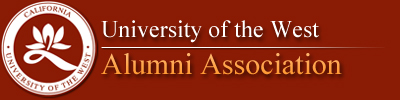 Dear Sandra, Please help to find out how can we be qualified to be NGO when filing to IRS. Purpose of  Meeting:UWAA announcement , along with seminarsDate/Time:06/19/11  Sunday, 4pmPlace:UWest AD208Chair: President Sam Wu8  Participants :	President Sam Wu ,Sally, Susan, Andrea, Vicky, Celia, Ong, WanjiaTopicDiscussionResponsibleDue by Go over UWAA website-http://alumni.uwest.edu.-need profile photos from Vicky & Andrea, in order to be posted on UWAA website.-need UWAA official email address. Ong will contact Oliver regarding this.-please inform Oliver when UWAA website needs to be updated. Oliver, Sally,Vicky, Andrea,Immediately2011 Fundraising Golf Tournament 8/25 Thursday Seeking Event supports. -Please do your best to promote this event, the more people join, the larger chance UWEST can be heard.-Open for 30 golf teams to sign up, registration fee may vary with different package.-We hope to have financial supports from donors who attend Fundraising Golf Tournament.-Celia is willing to help this event on 8/25.everyoneImmediatelyAppreciation Letter format-Please find Final edition in attachment.SandraUWAA Account at School-Find out requirements of being NGO according to IRS  (Please see attachment for your references)SandraImmediatelyFirst Activities for UWAAdiscussionWe selected two topics from previous discussion as first activities, which are working visa seminar and insurance seminar. Those seminars will be hosted together with UWAA announcement, either on 8/27 or 9/10. Ong will contact both speakers, one is from job hunting agent, and the other is from IW insurance.*Pre-discussed topics :-Working visa seminar-Insurance seminar-Enhance competitiveness at work seminar-Real estate investment seminar-Build up credit seminar     -purchasing used car seminar-penny saving from daily life seminar-blind date….-Stock investment seminar-Plan to co-operate a workshop with UWEST Career Center on October or April, for current students or those who will graduate soon.*Wanjia will research on upcoming events from Institute of Chinese Buddhist Studies Ong, Wanjia, everyoneDraft Agenda for UWAA first event -Vicky will help to make more detailDraft UWAA first event agenda:1:00pm-1:30pm Register1:30pm-2:00pm Announce UWAA2:00 pm -3:00 pm Workshop 13:00 pm -3:15 pm Q&A3:15 pm -3:30 pm Break Time3:30 pm -4:30 pm Workshop 24:30 pm -4:45 pm Q&A4:45 pm -5:15 pm Net working 5:15 pm Dinner appointment-Working visa seminar_ job hunting agent -Insurance seminar _ IW insurance (Elaine)     everyoneNext Purpose of Meeting:Announce UWAA with seminars / File UWAA to IRS Next Meeting Time:07/10/11 Sunday, 4:00pmPlace:University of the West, AD 20811 Inviting List:President Sam Wu ,Sally, Vicky, Andrea, Ong, Susan, Oliver, Jeff, Sandra, Brian Yoshimura,Orchid